                             ALCALDIA MUNICIPAL DE SAN SANTA ROSA DE LIMA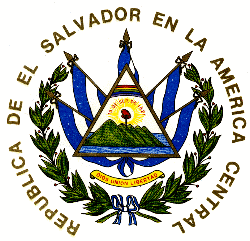                                             PLAN ANUAL OPERATIVO 2019		           INFORME MENSUAL DE CUMPLIMIENTO DE METASUNIDAD ORGANIZATIVA: 	CULTURA Y DEPORTES.	MES REPORTADO:		  DE  MAYO 2019META No. 1MANTENER UNA ESCUELA DE FUTBOL CON 5 NIVELES QUE LES PERMITA  LOS NIÑOS Y NIÑAS LA PRACTICA DE FUTBOL.REPORTE MENSUAL DE ASISTENCIA DE ENTRENAMINETOS NIVEL 1-5	EDADES DE 7 A 17 AÑOS…………………….	20 DE ASISTENCIA PROMEDIOPARTIDOS REALIZADOS:    3 PARTIDOS REALIZADOS CON DIFERENTES ESCUELAS.META No. 2COORDINAR LA EJECUCION DE TORNEOS DE FUTBOL EN LOS DIFERENTES COMUNIDADES DEL MUNICIPIO DE SANTA ROSA DE LIMA.   1 ACTIVADA REALIZADA.CANTON COPETILLO 19 DE MAYO META No. 3COORDINAR LA ORGANIZACIÓN CON LAS DIFERENTES INSTITUCIONES SOBRE LAS ACTIVIDADES CULTURALES Y DEPORTIVAS A REALIZAR.TORNEO DEL EQUIPO NUEVO FAVORITO DEL CANTON COPETILLO 19 DE MAYO 2019  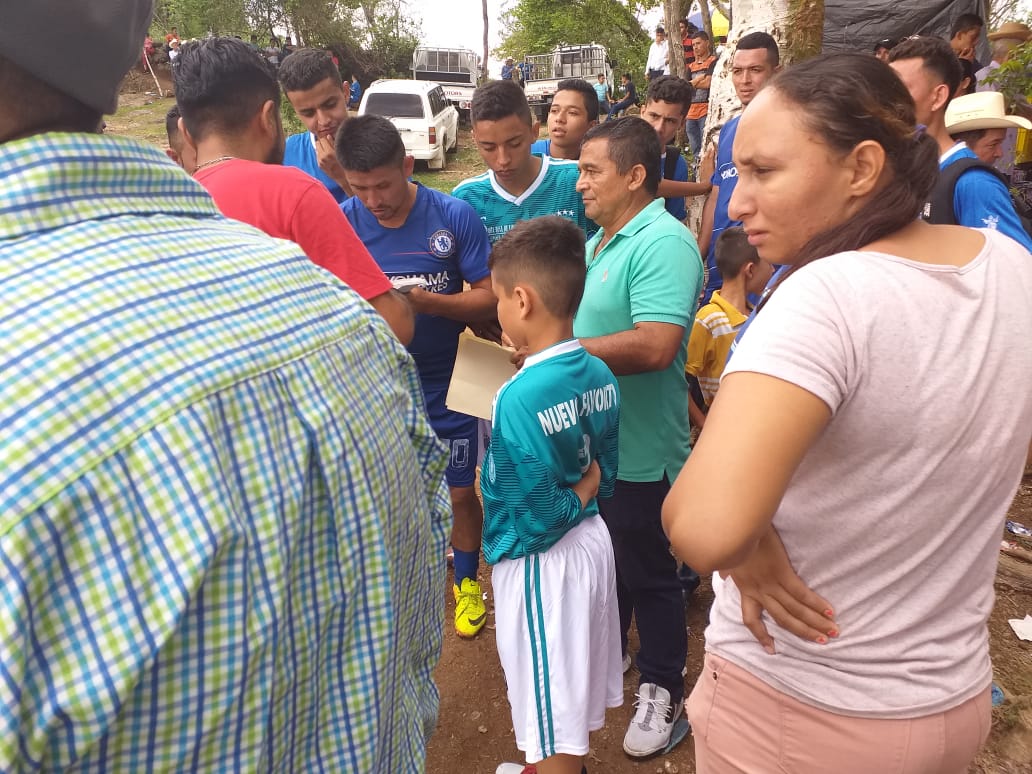 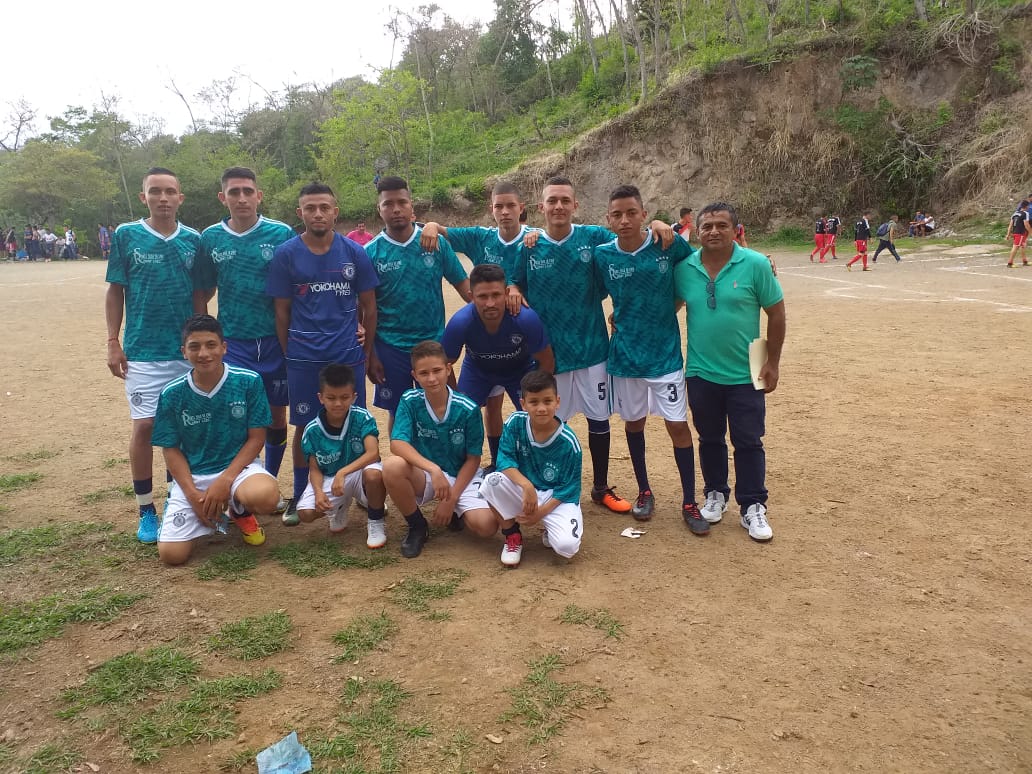 